                   КАРАР                                                                               РЕШЕНИЕО  внесении изменений  в решение совета сельского поселенияСтаротумбагушевский  сельсовет № 321 от 17.12.2013 года «О бюджете сельского поселения Старотумбагушевский  сельсовет муниципального района Шаранский район Республики Башкортостан на 2014 год и на плановый период  2015 и 2016 годов»В целях качественного исполнения бюджета сельского поселения и заслушав главу сельского поселения Бадамшин И.Х.        Совет сельского поселения Старотумбагушевский сельсовет муниципального района Шаранский район Республики Башкортостан (далее - сельское поселение) РЕШИЛ:         Внести изменения в решение Совета сельского поселения Старотумбагушевский сельсовет  от 17.12.2013 года № 321 « О  бюджете сельского поселения Старотумбагушевский сельсовет муниципального района Шаранский район  Республики Башкортостан на 2014год и на плановый период 2015 и 2016 годов»  согласно приложения 1,2,3 к настоящему решениюГлава сельского поселения:                                                                       И.Х. Бадамшинс. Старотумбагушево№ 40802 декабря 2014 годаРаспределение бюджетных ассигнований сельского поселения Старотумбагушевский сельсовет муниципального района Шаранский район  Республики Башкортостан   на 2014 год по разделам, подразделам, целевым статьям (программам сельского поселения и непрограммным направлениям деятельности), группам видов расходов классификации расходов бюджетов                                                                                                                                           (тыс. рублей)Распределение бюджетных ассигнований сельского поселения Старотумбагушевский сельсовет муниципального района Шаранский район Республики Башкортостан на 2014 год по целевым статьям (муниципальным программам сельского поселения и непрограммным направлениям деятельности), группам видов расходов классификации расходов бюджетов                                                                                                                                                                                                                                                                                                           (тыс. рублей)Ведомственная структура  расходов бюджета сельского поселения Старотумбагушевский сельсовет муниципального района Шаранский район  Республики Башкортостан на 2014 год                                                                                                                                    (тыс. рублей)БАШҠОРТОСТАН  РЕСПУБЛИКАҺЫ                   ШАРАН  РАЙОНЫМУНИЦИПАЛЬ  РАЙОНЫНЫҢИСКЕ ТОМБАҒОШ АУЫЛ СОВЕТЫАУЫЛ БИЛӘМӘҺЕ СОВЕТЫИске Томбағош ауылы,тел(34769) 2-47-19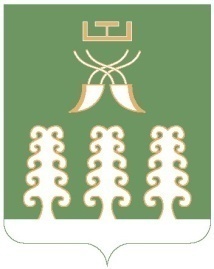            РЕСПУБЛИКА  БАШКОРТОСТАН МУНИЦИПАЛЬНЫЙ РАЙОН                      ШАРАНСКИЙ РАЙОН           СОВЕТ  СЕЛЬСКОГО ПОСЕЛЕНИЯ          СТАРОТУМБАГУШЕВСКИЙ СЕЛЬСОВЕТ        с. Старотумбагушево, тел.(34769)  2-47-19КБКсумма0102\791\99\0\0203\121\211\ФЗ131-03_98\\РП-А-0100\3.00.000.000\\37439,38На оплату заработной платы главе сельского поселения0102\791\99\0\0203\121\213\ФЗ131-03_98\\РП-А-0100\3.00.000.000\\5917,75На оплату начислений от заработной платы главе сельского поселения\0104\791\99\0\0204\121\211\ФЗ131-03_98\\РП-А-0100\3.00.000.000\\- 51024,72\0104\791\99\0\0204\121\213\ФЗ131-03_98\\РП-А-0100\3.00.000.000\\- 17856,81\0104\791\99\0\0204\112\212.3\ФЗ131-03_98\\РП-А-0100\3.00.000.000\\600,00Оплата командировочных расходов\0104\791\99\0\0204\242\221\ФЗ131-03_98\\РП-А-0100\3.00.000.000\\2554,68На оплату услуги связи (интернет)\0104\791\99\0\0204\242\225.2\ФЗ131-03_98\\РП-А-0100\3.00.000.000\\- 3000,00\0104\791\99\0\0204\242\225.6\ФЗ131-03_98\\РП-А-0100\3.00.000.000\\- 200,00\0104\791\99\0\0204\244\223.8\ФЗ131-03_98\\РП-А-0100\3.00.000.000\\26500,00На возмещение коммунальных услуг\0104\791\99\0\0204\244\226.6\ФЗ131-03_98\\РП-А-0100\3.00.000.000\\803,81На ОСАГО служебных автомобилей\0104\791\99\0\0204\244\226.10\ФЗ131-03_98\\РП-А-0100\3.00.000.000\\4577,46На ведомственную подписку за 1 полуг.2015 год, за проживание \0309\791\22\1\2191\244\340.3\ФЗ131- 03_106\\РП-А-1600\2.22.001.000\- 10730,820409\791\99\0\0315\244\225.2\ ФЗ131-03_102\\РП-А-1200\3.00.000.000\\- 0,27\0502\791\20\4\0356\244\226.9\ФЗ131-03_101\\РП-А-1100\2.20.004.000\\-6200,00\0502\791\20\4\0356\852\290.1.2\ФЗ131-03_101\\РП-А-1100\2.20.004.000\\- 12700,00\0503\791\20\3\0605\244\225.1\ФЗ131-03_116\\РП-А-2800\2.20.003.000\\30919,54На оплату услуги по вывозу, приему и размещению ТБО\0503\791\20\3\0605\244\340.3\ФЗ131-03_116\\РП-А-2800\2.20.003.000\\- 7600,00  Приложение 1                             к решению Совета сельского поселения Старотумбагушевский сельсовет муниципального района Шаранский район Республики Башкортостан от 02 декабря 2014 года № 408НаименованиеРзПрЦсрВрСумма12345ВСЕГО      0,0Общегосударственные вопросы01006,3Функционирование высшегодолжностного лица субъекта Российской Федерации и муниципального образования010243,3Непрограммные расходы0102990000043,3Глава муниципального образования0102990020343,3Расходы на выплаты персоналу в целях обеспечения выполнения функций муниципальными органами, казенными учреждениями0102990020310043,3Функционирование Правительства Российской Федерации, высших исполнительных органов государственной власти субъектов Российской Федерации, местных администраций0104- 37,0Непрограммные расходы01049900000- 37,0Аппараты органов местного самоуправления01049900204- 37,0Расходы на выплаты персоналу в целях обеспечения выполнения функций муниципальными органами, казенными учреждениями01049900204100- 68,2Закупка товаров, работ и услуг для муниципальных  нужд0104990020420031,3Национальная безопасность и правоохранительная деятельность0300- 10,7Программа сельского поселения «Снижение рисков и смягчение последствий чрезвычайных ситуаций природного и техногенного характера на территории  сельского поселения Старотумбагушевский  сельсовет муниципального района Шаранский район Республики Башкортостан на 2014-2016 годы»03002200000- 10,7Защита населения и территории от чрезвычайных ситуаций природного и техногенного характера, гражданская оборона0309- 10,7Подпрограмма «Повышение безопасности сельского поселения Старотумбагушевский сельсовет муниципального района Шаранский район Республики Башкортостан и защищенности потенциально опасных объектов экономики от угроз природного и техногенного характера»03092210000- 10,7Подготовка населения и организаций к действиям в чрезвычайных ситуациях в мирное и военное время03092212191- 10,7Закупка товаров, работ и услуг для муниципальных  нужд03092212191200- 10,7Национальная экономика04000,0Дорожное хозяйство (дорожные фонды)04090,0Непрограммные расходы040999000000,0Дорожное хозяйство040999003150,0Закупка товаров, работ и услуг для муниципальных нужд040999003152000,0Жилищно-коммунальное хозяйство05004,4Программа сельского поселения «Благоустройство территории сельского поселения Старотумбагушевский сельсовет муниципального района Шаранский район Республики Башкортостан на  2014-2016 года»050020000004,4Коммунальное хозяйство0502- 18,9Подпрограмма «Мероприятия в области коммунального хозяйства»05022040000- 18,9Мероприятия в области коммунального хозяйства05022040356- 18,9Закупка товаров, работ и услуг для муниципальных  нужд05022040356200- 6,2Иные бюджетные ассигнования	05022040356800- 12,7Благоустройство050323,3Подпрограмма «Мероприятия по благоустройству территорий населенных пунктов сельского поселения»0503203000023,3Мероприятия по благоустройству территорий населенных пунктов0503203060523,3Закупка товаров, работ и услуг для муниципальных  нужд0503203060520023,3Глава сельского поселения:                 И.Х. Бадамшин                                                                                        Приложение 2                              к решению Совета сельского поселения Старотумбагушевский сельсовет муниципального района Шаранский район Республики Башкортостан от 02 декабря 2014 года № 408НаименованиеЦсрВрсумма1234ВСЕГО      0,0Программа сельского поселения «Благоустройство территории сельского поселения Старотумбагушевский сельсовет муниципального района Шаранский район Республики Башкортостан на  2014-2016 года»20000004,4Подпрограмма «Мероприятия по благоустройству территорий населенных пунктов сельского поселения»203060523,3Мероприятия по благоустройству территорий населенных пунктов203060523,3Закупка товаров, работ и услуг для муниципальных  нужд203060520023,3Подпрограмма «Мероприятия в области коммунального хозяйства»204000- 18,9Мероприятия в области коммунального хозяйства2040356- 18,9Закупка товаров, работ и услуг для муниципальных  нужд2040356200-  6,2Иные бюджетные ассигнования	2040356800- 12,7Программа сельского поселения «Снижение рисков и смягчение последствий чрезвычайных ситуаций природного и техногенного характера на территории  сельского поселения Старотумбагушевский  сельсовет муниципального района Шаранский район Республики Башкортостан на 2014-2016 года»22000000,0Подпрограмма «Повышение безопасности населения сельского поселения Старотумбагушевский сельсовет муниципального района  Шаранский район Республики Башкортостан и защищенности потенциально опасных объектов экономики от угроз природного и техногенного характера»22100000,0Подготовка населения и организаций к действиям в чрезвычайных ситуациях в мирное и военное время22121910,0Закупка товаров, работ и услуг для муниципальных нужд22121912000,0Непрограммные расходы9900000- 4,4Глава муниципального образования990020343,3Расходы на выплаты персоналу в целях обеспечения выполнения функций муниципальными органами, казенными учреждениями9900203100	43,3Аппараты органов местного самоуправления9900204- 37,0Расходы на выплаты персоналу в целях обеспечения выполнения функций муниципальными органами, казенными учреждениями9900204100- 68,3Закупка товаров, работ и услуг для муниципальных  нужд990020420031,3Дорожное хозяйство9900315- 10,7Закупка товаров, работ и услуг для муниципальных  нужд9900315200- 10,7Глава сельского поселения:                 И.Х. Бадамшин      Приложение 3                              к решению Совета сельского поселения Старотумбагушевский сельсовет муниципального района Шаранский район Республики Башкортостан       от 02 декабря 2014 года № 408НаименованиеВед-воЦсрВрсумма1234ВСЕГО      0,0Программа сельского поселения «Благоустройство территории сельского поселения Старотумбагушевский сельсовет муниципального района Шаранский район Республики Башкортостан на  2014-2016 года»79120000004,4Подпрограмма «Мероприятия по благоустройству территорий населенных пунктов сельского поселения»791203060523,3Мероприятия по благоустройству территорий населенных пунктов791203060523,3Закупка товаров, работ и услуг для муниципальных  нужд791203060520023,3Подпрограмма «Мероприятия в области коммунального хозяйства»791204000- 18,9Мероприятия в области коммунального хозяйства7912040356- 18,9Закупка товаров, работ и услуг для муниципальных  нужд7912040356200-  6,2Иные бюджетные ассигнования	7912040356800- 12,7Программа сельского поселения «Снижение рисков и смягчение последствий чрезвычайных ситуаций природного и техногенного характера на территории  сельского поселения Старотумбагушевский  сельсовет муниципального района Шаранский район Республики Башкортостан на 2014-2016 года»79122000000,0Подпрограмма «Повышение безопасности населения сельского поселения Старотумбагушевский сельсовет муниципального района  Шаранский район Республики Башкортостан и защищенности потенциально опасных объектов экономики от угроз природного и техногенного характера»79122100000,0Подготовка населения и организаций к действиям в чрезвычайных ситуациях в мирное и военное время79122121910,0Закупка товаров, работ и услуг для муниципальных нужд79122121912000,0Непрограммные расходы7919900000- 4,4Глава муниципального образования791990020343,3Расходы на выплаты персоналу в целях обеспечения выполнения функций муниципальными органами, казенными учреждениями7919900203100	43,3Аппараты органов местного самоуправления7919900204- 37,0Расходы на выплаты персоналу в целях обеспечения выполнения функций муниципальными органами, казенными учреждениями7919900204100- 68,3Закупка товаров, работ и услуг для муниципальных  нужд791990020420031,3Дорожное хозяйство7919900315- 10,7Закупка товаров, работ и услуг для муниципальных  нужд7919900315200- 10,7Глава сельского поселения:                 И.Х. Бадамшин